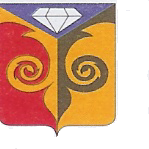 Администрация Петрозаводского сельского поселения456947 с. Петропавловка Кусинского муниципального района Челябинской областиул. Спартак,4 Тел. 8(35154) 3-71-25ИНН 7434000983; КПП 740401001; ОКПО 04268509___________________________________________________________________________ПОСТАНОВЛЕНИЕ«15» апреля 2024г. №6Об утверждении Порядка уведомленияпредставителя нанимателя (работодателя)о фактах обращения в целях склонениямуниципального служащего к совершениюкоррупционных правонарушенийРуководствуясь частью 5 статьи 9 Федерального закона от 25.12.2008 N 273-ФЗ «О противодействии коррупции» и Федеральным законом № 286-ФЗ от 10.07.2023 администрация Петрозаводского сельского поселения постановляет:	
1. Утвердить Порядок уведомления представителя нанимателя (работодателя) о фактах обращения в целях склонения муниципального служащего к совершению коррупционных правонарушений согласно приложению.2. Постановление №3 от 27.01.2021г. «Об утверждении Порядка уведомления представителя нанимателя (работодателя) о фактах обращения в целях склонения муниципального служащего к совершению коррупционных правонарушений» считать утратившим силу.3.  Контроль за исполнением настоящего постановления оставляю за собой.Глава Петрозаводского сельского поселения	                      Р.Ф. СайфигазинПриложение
к Постановлению
администрации«15» апреля 2024г. №6 
 Порядок уведомления представителя нанимателя (работодателя) о фактах обращения в целях склонения муниципального служащего к совершению коррупционных правонарушений
1. Настоящий порядок уведомления представителя нанимателя (работодателя) о фактах обращения в целях склонения муниципального служащего к совершению коррупционных правонарушений (далее - Порядок) разработан в соответствии с частью 5 статьи 9 Федерального закона от 25.12.2008 N 273-ФЗ "О противодействии коррупции" и определяет порядок уведомления представителя нанимателя (работодателя) о фактах обращения в целях склонения муниципального служащего к совершению коррупционных правонарушений (далее - уведомление), устанавливает перечень сведений, содержащихся в уведомлениях, порядок регистрации уведомлений, организации проверки этих сведений и принятие решений по результатам рассмотрения уведомлений.Основными целями порядка являются выявление и предупреждение коррупционных правонарушений в органе местного самоуправления.2. Действие настоящего Порядка распространяется на муниципальных служащих администрации Петрозаводского сельского поселения и устанавливает обязательные требования к поведению муниципальных служащих (далее - муниципальные служащие) в случае обращения в целях склонения последних к совершению коррупционных правонарушений.Государственный или муниципальный служащий обязан незамедлительно уведомить представителя нанимателя (работодателя) обо всех случаях обращения к нему каких-либо лиц в целях склонения его к совершению коррупционных правонарушений.В случае нахождения государственного или муниципального служащего в командировке, в отпуске, вне места прохождения службы он обязан уведомить представителя нанимателя (работодателя) незамедлительно с момента прибытия к месту прохождения службы.3. Уведомление представителя нанимателя (работодателя) заполняется и передается муниципальным служащим Главе Петрозаводского сельского поселения (далее представитель нанимателя (работодатель), кадров и противодействия коррупции администрации Петрозаводского сельского поселения, по форме согласно приложению №1 к настоящему Порядку незамедлительно в день обращения к муниципальному служащему в целях склонения его к совершению коррупционных правонарушений.
3.1. К уведомлению прилагаются все имеющиеся материалы, подтверждающие обстоятельства обращения в целях склонения муниципального служащего к совершению коррупционных правонарушений.Направление уведомления производится в письменной форме на имя представителя нанимателя (работодателя) и регистрируется ответственным за кадровую работу администрации сельского поселения.3.2. В уведомлении указывается по форме согласно приложению №2:- фамилия, имя, отчество муниципального служащего, направившего уведомление, замещаемая им должность муниципальной службы;- информация о лице, обратившемся к муниципальному служащему в целях склонения его к совершению коррупционных правонарушений, с указанием его личных данных (имя, фамилия, иные известные сведения) и статуса (физическое лицо, индивидуальный предприниматель, представитель или должностное лицо коммерческой организации и т.д.);- время, дата и место склонения к правонарушению;- обстоятельства склонения к правонарушению (телефонный разговор, личная встреча, почтовое отправление и т.д.);- сущность предполагаемого правонарушения (злоупотребление должностными полномочиями, нецелевое расходование бюджетных средств, превышение должностных полномочий, присвоение полномочий должностного лица, незаконное участие в предпринимательской деятельности, получение взятки, дача взятки, служебный подлог и т.д.);- способ склонения к правонарушению (подкуп, угроза, обещание, обман, насилие и т.д.);- дата составления уведомления и подпись муниципального служащего.- информация об отказе (согласии) муниципального служащего принять предложение о совершении коррупционного правонарушения3.3. Копия уведомления с отметкой о регистрации выдается муниципальному служащему на руки под роспись в журнале либо направляется по почте с уведомлением о получении.4. Уведомления в день поступления регистрируются в журнале регистрации уведомлений о фактах обращения в целях склонения муниципальных служащих к совершению коррупционных правонарушений (далее - журнал регистрации уведомлений), форма которого установлена в приложении №3 к настоящему Порядку.
Листы журнала регистрации уведомлений должны быть пронумерованы, прошнурованы и скреплены печатью администрации Петрозаводского сельского поселения.5. Ответственное лицо, принявшее уведомление (далее - лицо, осуществившее регистрацию уведомления), помимо его регистрации в журнале регистрации уведомлений, обязано в день поступления уведомления выдать муниципальному служащему, представившему уведомление, под талон-уведомление, составленный по форме согласно приложению №4 к настоящему Порядку, с указанием данных о лице, принявшем уведомление, дате и времени его принятия.
После заполнения корешок талона-уведомления остается у лица, осуществившего регистрацию уведомления, а талон-уведомление вручается муниципальному служащему, представившему уведомление.В случае, если уведомление поступило по почте, талон-уведомление направляется муниципальному служащему, направившему уведомление по почте заказным письмом.Отказ в регистрации уведомления, а также невыдача талона – уведомления не допускается.6. Лица, осуществившие регистрацию уведомления, проверку сведений, содержащихся в уведомлении, обеспечивают конфиденциальность и сохранность данных, полученных от муниципального служащего, и несут персональную ответственность за разглашение полученных сведений в соответствии с законодательством Российской Федерации.7. Организация проверки сведений о случаях обращения к муниципальному служащему в связи с исполнением служебных обязанностей каких –либо лиц в целях склонения его к совершению коррупционных правонарушений или о ставших известными фактах обращения к иным муниципальным служащим каких-либо лиц в целях их к совершению коррупционных правонарушений осуществляется ответственным должностным лицом по поручению представителя нанимателя (работодателя) путем направления Уведомлений в Прокуратуру Российской Федерации, МВД России, ФСБ России, проведения бесед с муниципальным служащим, подавшим Уведомление, указанным в Уведомлении, получения от муниципального служащего пояснения по сведениям, изложенным в Уведомлении.8.  Уведомление направляется администрацией в Прокуратуру Кусинского района не позднее 10 дней с даты его регистрации в журнале регистрации уведомлений. По решению представителя нанимателя (работодателя) уведомление может направляться как одновременно во все перечисленные государственные органы, так и в один из них по компетенции.
В случае направления уведомления одновременно в несколько органов в сопроводительном письме перечисляются все адресаты.
9. О поступившем уведомлении лицо, осуществившее регистрацию уведомления, информирует представителя нанимателя (работодателя) в день его регистрации.
Представитель нанимателя (работодателя) в течение 3 рабочих дней со дня регистрации уведомления принимает решение о проведении проверки сведений, содержащихся в уведомлении.
Проверка осуществляется в срок, не превышающий 30 календарных дней со дня поступления соответствующего уведомления. В исключительных случаях при отсутствии достаточных оснований для окончания проверки, в том числе когда для проведения проверки необходимо истребовать дополнительные материалы, срок проверки может быть продлен представителем нанимателя (работодателем) до 60 календарных дней.
Проверка осуществляется Управлением путем направления уведомлений в прокуратуру Кусинского района, проведения бесед с муниципальным служащим, подавшим уведомление, указанным в уведомлении, получения от муниципального служащего пояснения по сведениям, изложенным в уведомлении.
В проведении проверки не может участвовать муниципальный служащий, прямо или косвенно заинтересованный в ее результатах. В этих случаях он обязан обратиться к представителю нанимателя (работодателю) с письменным заявлением об освобождении его от участия в проведении данной проверки.10. Государственный или муниципальный служащий, уведомивший представителя нанимателя (работодателя), органы прокуратуры или другие государственные органы о фактах обращения в целях склонения его к совершению коррупционного правонарушения, о фактах совершения другими государственными или муниципальными служащими коррупционных правонарушений, непредставления сведений, представления заведомо неполных сведений, за исключением случаев, установленных федеральными законами, либо представления заведомо недостоверных сведений о доходах, об имуществе и обязательствах имущественного характера, находится под защитой государства в соответствии с законодательством Российской Федерации. 11. Представителем нанимателя (работодателем) принимаются меры по защите муниципального служащего, уведомившего представителя нанимателя (работодателя), органы прокуратуры и другие государственные органы о фактах обращения в целях склонения его к совершению коррупционного правонарушения, о фактах обращения каких-либо лиц к иным муниципальным служащим в связи с исполнением служебных обязанностей в целях склонения их к совершению коррупционных правонарушений, в части обеспечения муниципальному служащему соблюдения гарантий, предотвращающих его неправомерное увольнение, перевод на нижестоящую должность, лишение или снижение размера премии, перенос времени отпуска, привлечение к дисциплинарной ответственности в период рассмотрения предоставленного государственным или муниципальным служащим уведомленияПриложение 1
к Порядку
уведомления представителя
нанимателя (работодателя)
о фактах обращения в целях
склонения муниципального служащего
к совершению коррупционных
правонарушений 
                                        ___________________________________                                          (должность и Ф.И.О. представителя                                                  нанимателя (работодателя))                                        от ________________________________                                        ___________________________________                                          (Ф.И.О. муниципального служащего,                                         наименование замещаемой должности)                                        ___________________________________                                           (адрес проживания (регистрации))
    1.  Уведомляю о факте обращения в целях склонения меня к коррупционному правонарушению со стороны _________________________________________________(указывается Ф.И.О., должность, все известные сведения о физическом(юридическом) лице, склоняющем к правонарушению)    2.  Склонение к правонарушению производилось в целях осуществления мною ________________________________________________________________________.(указывается сущность предполагаемого правонарушения)    3.    Склонение    к    правонарушению    осуществлялось    посредством ___________________________________________________________________________(способ склонения: подкуп, угроза, обман и т.д.)    4. Склонение к правонарушению произошло в ______ ч. ______ м. 20__ г. в __________________________________________________________________________.(город, адрес)5. Склонение к правонарушению производилось ___________________________(обстоятельства склонения: телефонный разговор, личная встреча, почта и                                   др.)Намереваюсь (не намереваюсь) лично присутствовать на заседании комиссиипо соблюдению требований к служебному поведению муниципальных служащихадминистрации муниципального образования Петрозаводского сельского поселения иурегулированию конфликта интересов.Информацию о принятом комиссией решении прошу направить на мое имя поадресу: __________________________________________________________________.            (указывается адрес фактического проживания муниципального         служащего для направления решения по почте, либо указывается любой          другой способ направления решения, а также необходимые реквизиты                      для такого способа направления решения)
    "___" _____________ 20__ г. ___________________________________________                                      (подпись)   (расшифровка подписи)Приложение 2
к Порядку
уведомления представителя
нанимателя (работодателя)
о фактах обращения в целях
склонения муниципального служащего
к совершению коррупционных
правонарушений 


Перечень сведений, содержащихся в уведомлении представителя нанимателя (работодателя) о фактах обращения в целях склонения муниципального служащего к совершению коррупционных правонарушений 
1. Фамилия, имя, отчество муниципального служащего, заполняющего Уведомление, его должность, структурное подразделение администрации Петрозаводского сельского поселения.
2. Все известные сведения о физическом лице, склоняющем к правонарушению (фамилия, имя, отчество, должность и т.д.).
3. Сущность предполагаемого правонарушения (злоупотребление должностными полномочиями, нецелевое расходование бюджетных средств, превышение должностных полномочий, присвоение полномочий должностного лица, незаконное участие в предпринимательской деятельности, получение взятки, дача взятки, служебный подлог и т.д.).
4. Способ склонения к правонарушению (подкуп, угроза, обещание, обман, насилие и т.д.).
5. Время, дата склонения к правонарушению.
6. Место склонения к правонарушению.
7. Обстоятельства склонения к правонарушению (телефонный разговор, личная встреча, почтовое отправление и т.д.).
8. Дата заполнения Уведомления.
9. Подпись муниципального служащего, заполнившего Уведомление.Приложение 3
к Порядку
уведомления представителя
нанимателя (работодателя)
о фактах обращения в целях
склонения муниципального служащего
к совершению коррупционных
правонарушений
Журнал регистрации уведомлений о фактах обращения в целях склонения муниципальных служащих администрации Петрозаводского сельского поселения к совершению коррупционных правонарушенийПриложение 4
к Порядку
уведомления представителя
нанимателя (работодателя)
о фактах обращения в целях
склонения муниципального служащего
к совершению коррупционных
правонарушений
==═════════════════════════════════════════════════════│        Талон-корешок N ____                          │      Талон-уведомление N ____                    │ │Уведомление принято от                              │        Уведомление принято от                        │____________________________________│____________________________________  │ │ (Ф.И.О. и должность муниципального│ (Ф.И.О. и должность муниципального │             служащего)                                          │             служащего)                                      │ │Краткое содержание уведомления                │Краткое содержание уведомления             │ │____________________________________  │____________________________________│ │Подпись и должность лица, принявшего     │Уведомление принято:                                │ │уведомление                                                   │Ф.И.О. и должность лица, принявшего     │ │                                                                         │уведомление                                                  │ │____________________________________│____________________________________│ │"___" ____________ 20__ года                     │"___" ____________ 20__ года        │ │                                    │                                    │ │                                    │Номер по журналу регистрации        │ │                                    │уведомлений                         │ │                                    │____________________________________│ │                                    │                                    │ │Подпись лица, получившего                      │Подпись и должность муниципального  │ │талон-уведомление __________________│служащего, принявшего уведомление   │ │                                    │_____________________               │ │"___" ____________ 20__ года                         │"___" ____________ 20__ года        │ └════════════════════════════════════┴═════════════════N п/п Дата регистрации уведомления Ф.И.О., замещаемая должность подавшего уведомление Ф.И.О. должностного лица, принявшего уведомление, подпись Краткое содержание уведомления Сведения о результатах проверки Сведения о принятом решении 1 2 3 4 5 6 7 